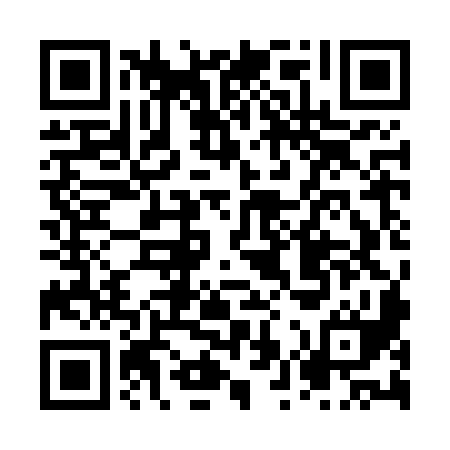 Ramadan times for Beinaiciai, LithuaniaMon 11 Mar 2024 - Wed 10 Apr 2024High Latitude Method: Angle Based RulePrayer Calculation Method: Muslim World LeagueAsar Calculation Method: HanafiPrayer times provided by https://www.salahtimes.comDateDayFajrSuhurSunriseDhuhrAsrIftarMaghribIsha11Mon4:454:456:4812:334:196:206:208:1512Tue4:434:436:4512:334:216:226:228:1713Wed4:404:406:4312:334:236:246:248:1914Thu4:374:376:4012:324:246:266:268:2215Fri4:344:346:3812:324:266:286:288:2416Sat4:314:316:3512:324:286:306:308:2617Sun4:284:286:3312:324:296:326:328:2918Mon4:254:256:3012:314:316:346:348:3119Tue4:234:236:2712:314:336:366:368:3320Wed4:204:206:2512:314:346:386:388:3621Thu4:174:176:2212:304:366:406:408:3822Fri4:134:136:2012:304:376:426:428:4023Sat4:104:106:1712:304:396:446:448:4324Sun4:074:076:1512:304:406:466:468:4525Mon4:044:046:1212:294:426:486:488:4826Tue4:014:016:0912:294:436:506:508:5027Wed3:583:586:0712:294:456:526:528:5328Thu3:553:556:0412:284:466:546:548:5529Fri3:513:516:0212:284:486:566:568:5830Sat3:483:485:5912:284:496:586:589:0031Sun4:454:456:571:275:517:597:5910:031Mon4:414:416:541:275:528:018:0110:062Tue4:384:386:511:275:548:038:0310:083Wed4:354:356:491:275:558:058:0510:114Thu4:314:316:461:265:578:078:0710:145Fri4:284:286:441:265:588:098:0910:176Sat4:244:246:411:266:008:118:1110:207Sun4:204:206:391:256:018:138:1310:238Mon4:174:176:361:256:028:158:1510:269Tue4:134:136:341:256:048:178:1710:2910Wed4:094:096:311:256:058:198:1910:32